Narysujmy obrazek dla wiosny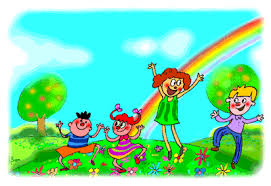 Dyktando rysunkowe. Z pomocą rodziców wykonaj polecenia w instrukcji:1. W lewym górnym rogu kartki narysuj chmurkę,
2. na dole kartki narysuj domek, dorysuj okno i drzwi,
3. po prawej stronie domu narysuj drzewo,
4. po lewej stronie domu narysuj płotek,
5. nad domkiem narysuj słońce,
6. pokoloruj rysunek dla wiosny.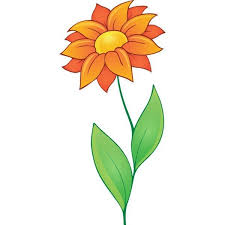 